 Objective:                                                                                                                                                                                                                               To work at a responsible position in an industry to utilize my technical skills up to max. potential, learn & advance towards achieving a challenging career in a growth oriented leading edge organization which recognizes & provides opportunities for mutual growth & advancement.Strengths:Ability to work in any hard conditions.Good Communication skills.Positive AttitudeSelf Motivated Punctual  & HonestyAcademic Qualification:-10th from H.B.S.E. Board.12th from H.B.S.E. Board.Professional Qualification:-B.A   from (Pursuing)   kuk university.Computer Knowledge:-Basic Knowledge of Computer, Excel, Power  Point, Internet   Etc.                   Professional Knowledge:-  Experince :-                            4 Years Experince in L H D M & Dr. Prem Hospital                            P (LTD ). Panipat in Main Desk ,Billing All TPA , ESI,                            BSNL ,IOCL, ISRL,NFL And EX. Sevries  (ECHS).ALL T. P. A. Declaration:-                            I hereby declare that the information furnished above                                     	is true to the best of my knowledge and belief.      Place……………….      Date……………….                                                           Sonu Grover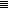 